Who am I?https://onthejob.education/info.htm Hint: Look under Leisure and Entertainment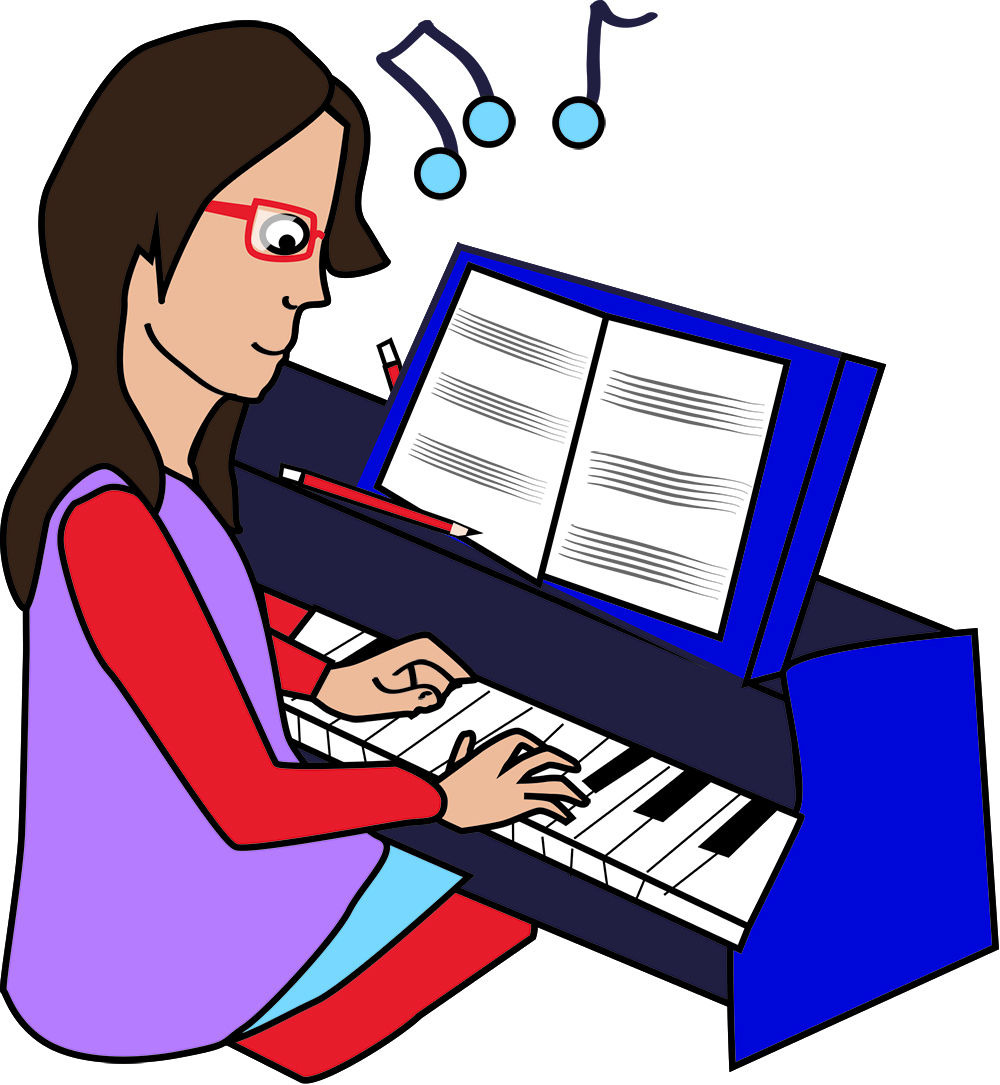 My Job Name is _________________________The category(ies) and Skill Levels are_____________________ Information about this job: List 1 – 2 interesting things about this job.
The Activities  you are asked to do are…Is there another activity you would undertake?
________________________________________________________Did you know? Which one did you find interesting? Why?
Links: Investigate one Link or Video. What did you discover?

Life on the Job: Name an interesting fact and write down the activity(ies); is there another activity that would interest you? 
